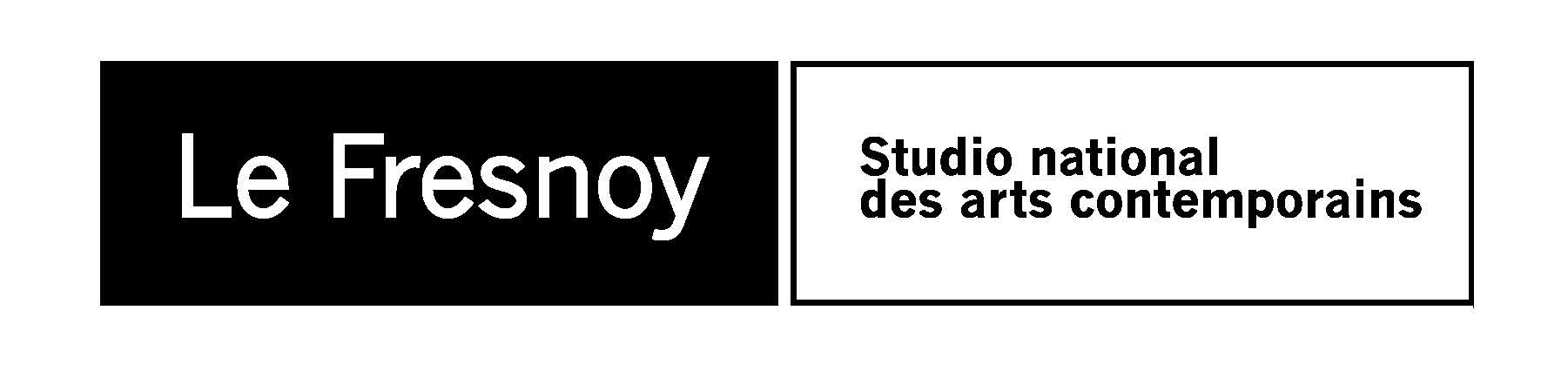 COMMUNIQUE DE PRESSEProgramme cinéma du 17 au 23 octobre 2012TOMBOYDe Cécile Sciamma2011 / France / 1h22 / numériqueAvec : Zoé Héran, Malonn Lévana, Jeanne DissonLaure a 10 ans. Laure est un garçon manqué. Arrivée dans un nouveau quartier, elle fait croire à Lisa et sa bande qu’elle est un garçon. Action ou vérité ? Action. L’été devient un grand terrain de jeu et Laure devient Michael, un garçon comme les autres… Projection suivie d’une rencontre avec la réalisatrice et Charles Tesson, critique de cinéma.Entrée libre dans la limite des places disponibles Réservations obligatoires : accueil@lefresnoy.net ou 03 20 28 38 00Séance organisée dans le cadre des rencontres nationales Ecole et Cinéma (organisées par l’association les enfants de cinéma) accueillies au Fresnoy, les 17, 18 et 19 octobre.Mercredi 17 octobre à 10:00HISTOIRE DE PAULDe René FéretFrance, 1974, 1h12Dans le cadre de Sémaphores, échanges documentaires et fictions #21Histoire de Paul a pour sujet l’arrivée d’un jeune homme dans un hôpital psychiatrique, à la suite d’une tentative de suicide dont nous ne connaissons pas les causes. Car ce film ne raconte pas le processus qui entraîne l’internement dans un asile, il se place d’emblée à l’intérieur des murs. Par l’intermédiaire de Paul, nous sommes invités à pénétrer dans un asile et à en connaître les lois et les mécanismes. Le film se base sur le déroulement systématique du quotidien à travers les yeux des fous, du point de vue de leur groupe dans l’institution ; c’est à travers leur regard que nous voyons les médecins, la psychologue, les infirmiers ; et l’implacable absurdité du système des trois groupes humains condamnés à ne jamais se rencontrer : les médecins, les infirmiers et les malades. Histoire de Paul ou comment Paul est condamné à ne plus jamais avoir d’histoire.Entrée gratuite, projection suivie d’un débat en présence du réalisateur (sous réserve)Vendredi 19 octobre 2012 à 14:00 et à 20:00MONSIEUR LAZHARDe Philippe Falardeau2012 / Canada / 1h35 / numériqueAvec : Mohamed Fellag, Sophie Nélisse, Émilien NéronÀ Montréal, Bachir Lazhar, un immigré algérien, est embauché au pied levé pour remplacer une enseignante de primaire disparue subitement. Il apprend peu à peu à connaître et à s’attacher à ses élèves malgré le fossé culturel qui se manifeste dès la première leçon. Pendant que la classe amorce un lent processus de guérison, personne à l’école ne soupçonne le passé douloureux de Bachir, qui risque l’expulsion du pays à tout moment.Ven. 19 oct. 20:45Sam. 20 oct. 15:00 / 19:15 / 21:00Dim. 21 oct. 17:15 / 19:15LA DETTEDe Rafael Lewandowski2012 / Etats-Unis, Grande-Bretagne / 1h43 / vostf / numériqueÀ son retour d’un voyage en France, Pawel constate avec stupéfaction que la photo de son père fait la Une d’un journal polonais. Considéré jusqu’alors comme l’un des héros du syndicat Solidarnosc, le père de Pawel est aujourd’hui soupçonné d’avoir été une taupe au service du régime.Sam. 20 oct. 15:15 / 18:30 / 20:45Dim. 21 oct. 15:15 / 18:30LES ENFANTS LOUPS, AME ET YUKIDe Mamoru Hosoda2012 / Japon / 1h57 / numérique / à partir de 6 ansHana et ses deux enfants, Ame et Yuki, vivent discrètement dans un coin tranquille de la ville. Leur vie est simple et joyeuse, mais ils cachent un secret : leur père est un homme-loup. Quand celui-ci disparaît brutalement, Hana décide de quitter la ville pour élever ses enfants à l’abri des regards. Ils emménagent dans un village proche d’une forêt luxuriante…Sam. 20 oct. 17:00Dim. 21 oct. 15:00LA TERRE OUTRAGEEDe Michale Boganim2012 / France, Pologne, Ukraine, Allemagne1h48Avec : Olga Kurylenko, Andrzej Chyra, Serguei Strelnikov26 avril 1986, Pripiat, à quelques kilomètres de Tchernobyl. En cette belle journée de printemps, Anya et Piotr célèbrent leur mariage, le petit Valery et son père Alexeï, ingénieur à la centrale, plantent un pommier, Nikolaï, garde forestier, fait sa tournée habituelle dans la forêt… C’est alors qu’un accident se produit à la centrale. Piotr est réquisitionné pour éteindre l’incendie. Il n’en reviendra jamais. La radioactivité transforme la nature immédiatement affectée par ce sinistre. Les populations sont évacuées brutalement. Alexeï, condamné au silence par les autorités, préfère disparaître...Dix ans plus tard. Pripiat, ville fantôme désertée par ses habitants, est devenue un no man’s land, gigantesque Pompéi moderne érigé en un étrange lieu de tourisme… Anya est aujourd’hui guide dans la zone, tandis que Valery y cherche les traces de son père et que Nikolaï, lui, persiste à cultiver son jardin empoisonné... Le temps faisant son oeuvre, l’espoir d’une nouvelle vie leur sera-t-il permis ?En présence de Michale BoganimEn partenariat avec le Théâtre du NordLundi 22 octobre à 19:00Le Fresnoy – Studio national des arts contemporains22 rue du Fresnoy - 59200 Tourcoingwww.lefresnoy.net / 03 20 28 38 00